Energy Word SnakeGo from letter to letter horizontally, vertically, or diagonally in this grid to trace a continuous closed path that does not cross itself. The path uses all 25 letters and spells out five common five-letter words associated with the energy industry. The five words begin with consecutive letters of the alphabet. What are the five words?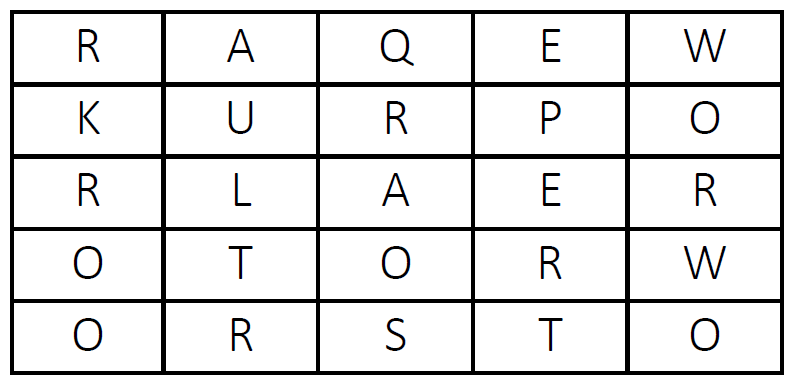 